※記入して訪問担当者にそのまま渡していただいても結構です「学校訪問指導」事後アンケート◆これからの訪問指導の改善に役立てたいと思いますので，ご協力よろしくお願いいたします※この様式は松江教育事務所のホームページからダウンロードすることもできます学校名学校訪問日令和　　年　 　月　 　日記入者　今日の訪問指導について，当てはまる番号を〇で囲んでください　　　４　とてもよかった　　　３　よかった　　　２　あまりよくなかった　　１　よくなかった②　①の理由として，当てはまるものを〇で囲んでください（〇は 複数可）【その他】欄には，ア～ケで当てはまる理由がない場合，①で「２」か「１」を選ばれた場合にご記入ください。ア　校内研究推進の機会となったイ　教員の研修意欲を高める機会となったウ　授業改善に役立った　　　　　　　　　　　	エ　学習指導について理解が深まったオ　教材について理解が深まったカ　主体的・対話的で深い学びについて理解が深まったキ　求められる学力（育成をめざす資質・能力等）について理解が深まった　　　　　　　　　　　　　　　　　　　　　　ク　県が目指す教育の方向・施策，新学習指導要領の趣旨について理解が深まった【その他】③　学校訪問指導全般についてご意見，ご要望等ございましたらご記入ください。アンケートにご協力くださりありがとうございましたご協力ありがとうございました。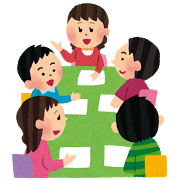 　今日の訪問指導について，当てはまる番号を〇で囲んでください　　　４　とてもよかった　　　３　よかった　　　２　あまりよくなかった　　１　よくなかった②　①の理由として，当てはまるものを〇で囲んでください（〇は 複数可）【その他】欄には，ア～ケで当てはまる理由がない場合，①で「２」か「１」を選ばれた場合にご記入ください。ア　校内研究推進の機会となったイ　教員の研修意欲を高める機会となったウ　授業改善に役立った　　　　　　　　　　　	エ　学習指導について理解が深まったオ　教材について理解が深まったカ　主体的・対話的で深い学びについて理解が深まったキ　求められる学力（育成をめざす資質・能力等）について理解が深まった　　　　　　　　　　　　　　　　　　　　　　ク　県が目指す教育の方向・施策，新学習指導要領の趣旨について理解が深まった【その他】③　学校訪問指導全般についてご意見，ご要望等ございましたらご記入ください。アンケートにご協力くださりありがとうございましたご協力ありがとうございました。　今日の訪問指導について，当てはまる番号を〇で囲んでください　　　４　とてもよかった　　　３　よかった　　　２　あまりよくなかった　　１　よくなかった②　①の理由として，当てはまるものを〇で囲んでください（〇は 複数可）【その他】欄には，ア～ケで当てはまる理由がない場合，①で「２」か「１」を選ばれた場合にご記入ください。ア　校内研究推進の機会となったイ　教員の研修意欲を高める機会となったウ　授業改善に役立った　　　　　　　　　　　	エ　学習指導について理解が深まったオ　教材について理解が深まったカ　主体的・対話的で深い学びについて理解が深まったキ　求められる学力（育成をめざす資質・能力等）について理解が深まった　　　　　　　　　　　　　　　　　　　　　　ク　県が目指す教育の方向・施策，新学習指導要領の趣旨について理解が深まった【その他】③　学校訪問指導全般についてご意見，ご要望等ございましたらご記入ください。アンケートにご協力くださりありがとうございましたご協力ありがとうございました。　今日の訪問指導について，当てはまる番号を〇で囲んでください　　　４　とてもよかった　　　３　よかった　　　２　あまりよくなかった　　１　よくなかった②　①の理由として，当てはまるものを〇で囲んでください（〇は 複数可）【その他】欄には，ア～ケで当てはまる理由がない場合，①で「２」か「１」を選ばれた場合にご記入ください。ア　校内研究推進の機会となったイ　教員の研修意欲を高める機会となったウ　授業改善に役立った　　　　　　　　　　　	エ　学習指導について理解が深まったオ　教材について理解が深まったカ　主体的・対話的で深い学びについて理解が深まったキ　求められる学力（育成をめざす資質・能力等）について理解が深まった　　　　　　　　　　　　　　　　　　　　　　ク　県が目指す教育の方向・施策，新学習指導要領の趣旨について理解が深まった【その他】③　学校訪問指導全般についてご意見，ご要望等ございましたらご記入ください。アンケートにご協力くださりありがとうございましたご協力ありがとうございました。　今日の訪問指導について，当てはまる番号を〇で囲んでください　　　４　とてもよかった　　　３　よかった　　　２　あまりよくなかった　　１　よくなかった②　①の理由として，当てはまるものを〇で囲んでください（〇は 複数可）【その他】欄には，ア～ケで当てはまる理由がない場合，①で「２」か「１」を選ばれた場合にご記入ください。ア　校内研究推進の機会となったイ　教員の研修意欲を高める機会となったウ　授業改善に役立った　　　　　　　　　　　	エ　学習指導について理解が深まったオ　教材について理解が深まったカ　主体的・対話的で深い学びについて理解が深まったキ　求められる学力（育成をめざす資質・能力等）について理解が深まった　　　　　　　　　　　　　　　　　　　　　　ク　県が目指す教育の方向・施策，新学習指導要領の趣旨について理解が深まった【その他】③　学校訪問指導全般についてご意見，ご要望等ございましたらご記入ください。アンケートにご協力くださりありがとうございましたご協力ありがとうございました。　今日の訪問指導について，当てはまる番号を〇で囲んでください　　　４　とてもよかった　　　３　よかった　　　２　あまりよくなかった　　１　よくなかった②　①の理由として，当てはまるものを〇で囲んでください（〇は 複数可）【その他】欄には，ア～ケで当てはまる理由がない場合，①で「２」か「１」を選ばれた場合にご記入ください。ア　校内研究推進の機会となったイ　教員の研修意欲を高める機会となったウ　授業改善に役立った　　　　　　　　　　　	エ　学習指導について理解が深まったオ　教材について理解が深まったカ　主体的・対話的で深い学びについて理解が深まったキ　求められる学力（育成をめざす資質・能力等）について理解が深まった　　　　　　　　　　　　　　　　　　　　　　ク　県が目指す教育の方向・施策，新学習指導要領の趣旨について理解が深まった【その他】③　学校訪問指導全般についてご意見，ご要望等ございましたらご記入ください。アンケートにご協力くださりありがとうございましたご協力ありがとうございました。